Oral HistologyLecture 3                            Tooth development                                                                                 Dr.Enas Fadhil KadhimStages of tooth development are also described according to physiologic changes & function during development & are called histophysiological stages.These include:1- Initiation 2- Proliferation3- Histodifferentiation 4-Morphodifferentiation5- Apposition3-Bell stage which is dividedintoEarly bell stage                           As the invagination of the epithelium deepens and its margins continue to grow, the enamel organ assumes a bell shape. In the bell stage crown shape is determined. It was thought that the shape of the crown is due to the pressure exerted by the growing dental papilla cells on the inner enamel epithelium. This pressure however was shown to be opposed equally by the pressure exerted by the fluid present in the stellate reticulum.This is the stage of histodifferentiation.The folding of enamel organ to cause different crown shapes is shown to be due to differential rates of mitosis and differences in cell differentiation time which is a stage of .Cells begin to differentiate only when cells cease to divide. The inner enamel epithelial cells which lie in the future cusp tip or incisor region stop dividing earlier and begin to differentiate first. The pressure exerted by the continuous cell division on these differentiating cells from other areas of the enamel organ cause these cells to be pushed out into the enamel organ in the form of a cusp tip. The cells in another future cusp area begin to differentiate, and by a similar process results in a cusp tip form. The area between two cusp tips, i.e. the cuspal slopes extent and therefore of cusp height are due to cell proliferation and differentiation occurring gradually from cusp tips to the depth of the sulcus. Cell differentiation also proceeds gradually cervically, those at the cervix are last to differentiate.This is a stage of morphodoifferentiation.The junction between inner and outerenamel epithelium is called cervical loop and it is an area of intense mitotic activity.Four different types of epithelial cells can be distinguished on light microscopic examination of the bell stage of the enamel organ.1-Inner enamel epitheliumThe inner enamel epithelium consists of a single layer of cells that differentiate prior to amelogenesis into tall columnar cells called ameloblasts.The cells of the inner enamel epithelium exert an organizing influence on the underlying mesenchymal cells in the dental papilla, which later differentiate into odontoblasts.2-Stratum intermediumA few layers of squamous cells form the stratum intermedium between the inner enamel epithelium and the stellate reticulum.This layer seems to be essential to enamel formation. It is absent in the part of the tooth germ that outlines the root portions of the tooth which does not form enamel.3-Stellate reticulumThe stellate reticulum expands further, mainly by an increase in the amount of intercellular fluid. The cells are star shaped, with long processes that anastomose with those of adjacent cells. Before enamel formation begins, the stellate reticulum collapses, reducing the distance between the centrally situated ameloblasts and the nutrient capillaries near the outerenamel epithelium. Its cells then are hardly distinguishable from those of the stratum intermedium. This change begins at the height of the cusp or the incisal edge and progresses cervically.4-Outer enamel epitheliumThe cells of the outer enamel epithelium flatten to a low cuboidal form. At the end of the bell stage, preparatory to and during the formation of enamel, the formerly smooth surface of the outer enamel epithelium is laid in folds. Between the folds the adjacent mesenchyme of the dental sac forms papillae that contain capillary loops and thus provide a rich nutritional supply forthe intense metabolic activity of the avascular enamel organ. This would adequately compensate the loss of nutritional supply from dental papilla owing to the formation of mineralized dentin.Dental laminaThe dental lamina is seen to extend lingually and is termed successionaldental lamina as it gives rise to enamel organs of permanent successors of deciduous teeth. The enamel organs of deciduous teeth in the bell stage show successional lamina and their permanent successor teeth in the bud stage.Dental papillaThe dental papilla is enclosed in the invaginated portion of the enamel organ. Before the inner enamel epithelium begins to produce enamel, the peripheral cells of the mesenchymal dental papilla differentiate into odontoblasts under the organizing influence of the epithelium. First, they assume a cuboidal form later they assume a columnar form and acquire the specific potential to produce dentin. The basement membrane that separates the enamel organ and the dental papilla just prior to dentin formation is called the membrana preformativa.Dental sacBefore formation of dental tissues begins, the dental sac showsa circular arrangement of its fibers and resembles a capsularstructure. With the development of the root, the fibers of thedental sac differentiate into the periodontal fibers that becomeembedded in the developing cementum and alveolar bone.2-Advanced bell stage Is the stage of apposition. This stage is characterized by the commencement of mineralization and root formation. During the advanced bell stage, the boundary between inner enamel epithelium and odontoblasts outlines the future dentinoenamel junction. The formation of dentin occurs first as a layer along the future dentinoenamel junction in the region of future cusps and proceeds pulpally and apically. After the first layer of dentin is formed, the ameloblast which has already differentiated from inner enamel epithelial cells lay down enamel over the dentin in the future incisal and cuspal areas. The enamel formation then proceeds coronally and cervically, in all regions from thedentinoenamel junction (DEJ) towards the surface. In addition,the cervical portion of the enamel organ gives rise to the epithelialroot sheath of Hertwig. The Hertwig’s epithelial root sheath(HERS) outlines the future root and is thus responsible for theshape, length, size, and number of roots.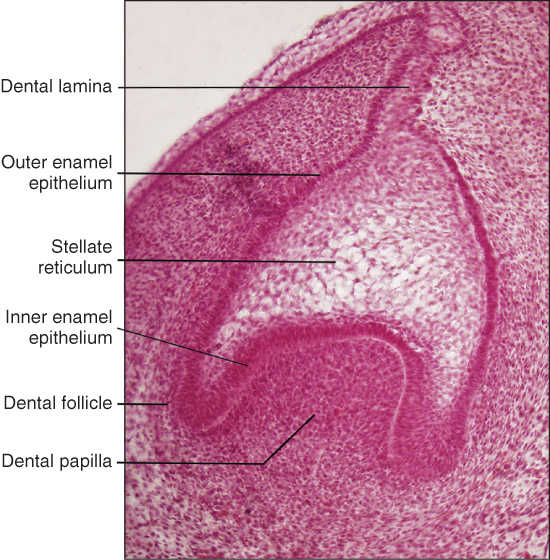 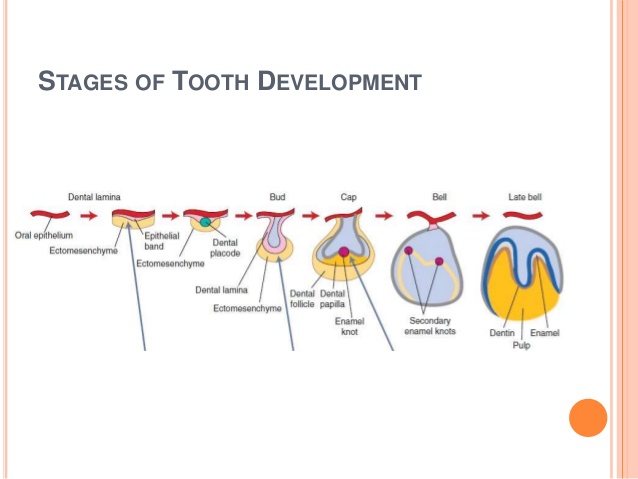 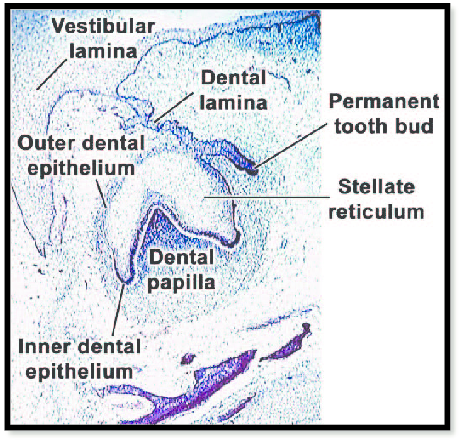 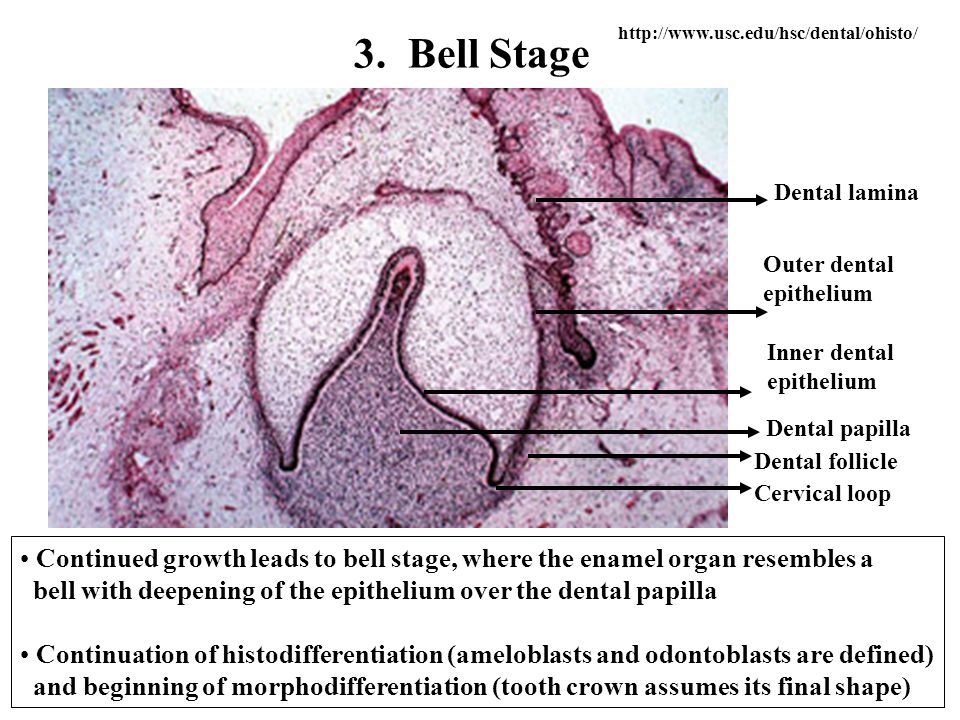 